JAMHURI YA MUUNGANO WA TANZANIAOFISI YA RAISTAWALA ZA MIKOA NA SERIKALI ZA MITAAHALAMASHAURI YA JIJI LA MWANZA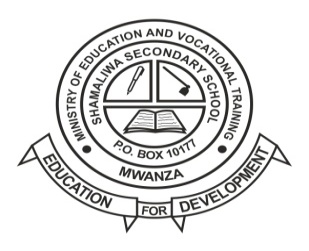            SHULE YA SEKONDARI SHAMALIWA                                                                                   S.L.P 10177                                                                                 MWANZASIMU:    MKUU WA SHULE - 0784 871921			          Tarehe....................	MAKAMU – 0752776709	MTAALUMA – 0758083430Kumb. Na. MCC / SSS / JI / 2021Jina la Mwanafunzi....................................................................................................................................................Ndugu,YAH: MAAGIZO YA KUJIUNGA NA MASOMO YA KIDATO CHA I – 2021Ninayo furaha kubwa kukukaribisha kujiunga na masomo ya kidato cha kwanza katika Shule ya Sekondari Shamaliwa, Shamaliwa ni shule ya kutwa ambayo imejengwa kwa nguvu za wananchi wa kata ya Igoma kwa kushirikiana na Serikali. Wewe ukiwa miongoni mwa wanafunzi wachache waliopata bahati ya kuchaguliwa kujiunga na masomo ya sekondari katika shule hii, unapaswa kuitumia vema fursa hiyo kwa manufaa yako na Taifa kwa ujumla. Shule inasisitiza kuwa Elimu ya msingi itatolewa bure kwa mujibu wa waraka namba 5 wa mwaka 2015.Hivyo unatakiwa kuripoti shuleni mara moja shule itakapo funguliwa tarehe 11/01/2021 bila kukosa. Aidha natumia fursa hii tena kukukaribisha Shamaliwa Sekondari na kuitumia vema fursa hii adimu kwa kuwa na heshima, utii na kuheshimu sheria zote za shule. Unakaribishwa sana.Wako.................................IFIGENIA W. HAULEMKUU WA SHULELUGHA NA MASOMO YAFUNDISHWAYO SHULENILugha ya kufundishia ni Kiingereza kwa masomo yote isipokuwa kwa somo la Kiswahili tu ambalo hufundishwa kwa Kiswahili. Wakati wote uwapo shuleni utalazimika kuwasiliana na wanafunzi wenzio au walimu kwa Kiingereza tu na si vinginevyo. Baada ya kudahiliwa kidato cha Kwanza wote mtalazimika kusoma “English Course” kwa kipindi cha muda wa wiki nane kabla ya kuanza kusoma masomo ya kidato cha kwanza rasmi. Masomo yatakayofundishwa ni:- English, Kiswahili, Geography, History, Chemistry, Physics, Biology, Civics na B/Mathematics. Ni imani yangu kuwa utapambana kuhakikisha kuwa unafanya vizuri kwenye masomo yako.Shule itafunguliwa tarehe 11/01/2021 saa 1:00 asubuhi na masomo yataanza mara moja. Iwapo hutakuwa umeripoti hadi kufikia tarehe 30/01/2021 nafasi yako itachukuliwa na mtu mwingine.SARE YA SHULEA: WAVULANASuruali za kijivu. (angalia mshono)Mashati meupe yasiyobana ya mikono mifupi.Viatu vyeusi vya ngozi vyenye kufunga na kamba visivyo na visigino virefu.Mkanda mweusi wa ngozi wenye kibanio cha chuma kidogo.Soksi nyeupe jozi mbili.Sweta rangi ya bluu. ( masweta yanapatikana shuleni, kwenye duka la shule yaliyo na nembo ya shule, yenye gharama sawa na madukani)Track suit ya bluu, raba nyeupe za michezo.Nembo za mashati ya shule zinapatikana shuleni.B: WASICHANASketi rangi za kijivu zenye riboni mbili nyeupe za zigzag. Skteti ziwe ndefu zinazovuka magoti (angalia mchoro ulioambatanishwa).Mashati meupe yasiyobana yenye mikono mifupi. Nembo zinapatikana shuleni.Viatu rangi nyeusi, viatu vya ngozi vyenye kufunga na kamba, visigino vifupi (viatu vyenye visigino virefu haviruhusiwi kabisa).Soksi nyeupe jozi mbili (Soksi ndefu “Stocking”).Hijabu nyeupe (kwa watoto wa Kislamu), watatakiwa kuwa na Sketi rangi za kijivu zenye riboni mbili nyeupe za zigzag ziwe ndefu mpaka chini. (angalia mchoro ulioambatanishwa) pamoja na shati jeupe lenye mikono mirefu. Suruali haziruhusiwi.Raba nyeupe na truck suit za michezo.Sweta rangi ya bluu.( masweta yanapatikana shuleni, kwenye duka la shule yaliyo na nembo ya shule, yenye gharama sawa na madukani)ANGALIZOi/.Awe na nywele fupi.ii/.Asinyoe kipara cha wembe, endapo itabidi kunyoa kipara cha wembe awe na kibali kutoka shuleni.       iii/.Asinyoe “panki”, kuweka dawa au kupaka rangi nywele.iv/.Haruhusiwi Kusuka nywele.v/.Asitumie madawa ya kubadili rangi ya ngozi (kubleach).vi/.Asipake rangi za kucha, midomo au kupaka wanja na ina.vii/.Asivae mikufu, pete, bangiri, heleni au mapambo ya aina yoyote.viii/.Kutovaa makoti, majaketi  au sweta isiyokuwa sare ya shule.ix/..Wasichana hawaruhusiwi kusuka nywele, wala kupaka wanja, hina au mapambo ya aina yoyote.x/.Mwanafunzi anatakiwa kuvaa sare ya shule na kuwa nadhifu wakati awapo shuleni na nje ya shule.Xi/.Suruali za kubana (modo), mifuko aina ya piston haziruhusiwi kwa wanafunzi na atakayekiuka agizo hili hatapokelewa.HATI YA KUKUBALI KUJIUNGA KIDATO CHA KWANZAMimi..............................................................(jina) nimepokea barua yako ya masharti ya kujiunga na shule ya Sekondari Shamaliwa. Naahidi kutii sheria, kanuni na taratibu zote zitakazotolewa na walezi / wazazi na walimu wangu na wafanyakazi wengine shuleni. Nitafanya kazi zote za shule zitakazotolewa na walimu na wengine, sitakuwa tayari kujihusisha na vikundi vyovyote vya kihuni kwa nia ya kuvunja kanuni na taratibu za shule.Naelewa kuwa iwapo nitakwenda kinyume wakati wowote niwapo shuleni au nje ya shule, makosa yafuatayo yatanifukuzisha shule:-Kuvuta bangi au kutumia madawa ya kulevya.Kuoa au kuolewa.Kufanya mgomo au kugoma kufanya adhabu.Kujiunga na makundi ya wahuni.Kufanya kosa lolote la jinai.Kudharau bendera ya taifa.Kupatikana na mimba au kusababisha mimba.WiziUasherati, ubakaji na ushoga.Kupigana / kupiga ndani na nje ya shule.Kugoma, kuchochea na kuongoza au kuvuruga amani na usalama wa watu.Kuharibu kwa makusudi mali ya umma.Kutoa mimba.Kukamatwa na simu shuleni.UtoroSaini na Anuani ya mwanafunzi ...................................................................................................................................................................................................................................................................HATI YA MZAZI / MLEZI KUKUBALI MASHARTI YA MWANAYE KUJIUNGA NA SHULEMimi mzazi / mlezi wa .............................................................................. nakubaliana na masharti ya shule kama yalivyotolewa hapo juu.Saini ya mzazi / mlezi ...................................................................................................................Tarehe.............................................................................................................................................Anuani............................................................................................................................................THE UNITED REPUBLIC OF TANZANIAMINISTRY OF EDUCATION AND VOCATIONAL TRAININGMEDICAL EXAMINATION FORMShamaliwa Secondary School                                                                                     P.O.Box 10177                                                                         Mwanza                                                                                     ......../......./2021TO THE MEDICAL OFFICER..............................................................................................................................................................................................Please examine the name mentioned and recommend if she / he is fit / unfit to pursue secondary education.Full name.....................................................................................................................................................Stool.............................................................................................................................................................Blood............................................................................................................................................................Urine............................................................................................................................................................Syphilis.........................................................................................................................................................TB................................................................................................................................................................Eye sight......................................................................................................................................................Spleen.........................................................................................................................................................Pregnancy Test...........................................................................................................................................Asthma........................................................................................................................................................Medical information e.g Physical defect / impairment(s) chronic disease requiring special attention / care.I certify that I have examined the above student and recommend that he / she is fit / unfit to pursue secondary education.Signed.............................................Designation......................................			Official Stamp................................Date.................................................(Delete whichever is inapplicable)HISTORIA YA MWANAFUNZI1.Jina lako................................................................(kama lilivyo kwenye TSM9 yako).2.BABAJina la Baba yako....................................................................................................................Yu hai au amefariki................................................................................................................Anuani ya baba yako na namba ya simu...............................................................................Kazi na cheo chake................................................................................................................Dini ya Baba yako..................................................................................................................Mtaa na kata anayoishi...........................................................................................................3.MAMAJina la Mama yako.................................................................................................................Yu hai au amefariki...............................................................................................................Anuani ya Mama yako na namba ya simu............................................................................Kazi na cheo chake...............................................................................................................Dini ya Mama yako...............................................................................................................Mtaa na kata anayoishi...........................................................................................................4.MLEZI (1) unaye mlezi? (Mlezi ni mtu asiye mzazi wako anayekutunza na kukuhudumia kwa chakula, malazi n.k) NDIYO / HAPANA............................................Jina la mlezi huyu ni.....................................................................................................................Uhusiano wako na mlezi (mjomba, kaka, rafiki, shangazi n.k).....................................................Anuani ya mlezi wako na namba ya simu......................................................................................Kazi ya mlezi wako ni.....................................................................................................................Mtaa na kata anayoishi...........................................................................................................5.Jina la mtu atakayechukua ripoti zako za shule kama si baba au mama au mlezi ni nani..........................................................................................................................................................Anuani yake na namba ya simu...........................................................................................Mtaa na kata anayoishi...........................................................................................................Saini  ya Mwanafunzi..........................................................................................................Tarehe...................................................................................................................................6.URAIA.............................................................................................. ili kuthibitisha kama mwanafunzi aliyechaguliwa kujiunga na masomo ya kidato cha Kwanza ni raia wa Tanzania, tafadhali wakati wa kuripoti mwanafunzi anatakiwa awe na cheti cha kuzaliwa au apate uthibitisho wa barua kutoka kwenye Ofisi ya Mkuu wa Wilaya.SAINI YA MWANAFUNZI.........................................SAINI YA MZAZI / MLEZI........................................JINA LA MZAZI / MLEZI..................................................SHERIA ZA SHULEMWENENDOKila mwanafunzi anatakiwa kutumia busara “Common sense” katika maisha yake ya shule na nje ya shule.mwaanafunzi lazima awe na heshima na utii kwa walimu, viongozi na watu wazima.Ni wajibu wa wanafunzi kutunza na kutumia kwa uangalifu mali za shule.Wanafunzi hawaruhusiwi kuvuta sigara, bangi, madawa ya kulevya au kunywa pombe.Ni marufuku kuingia nyumba za starehe kama vilabu vya pombe, dansini na nyumba za kulala wageni (Guest House).Kila mwanafunzi ana wajibu wa kuweka mazingira na majengo yote ya shule katika hali ya usafi.Matusi ya kusemwa au kuandikwa ni marufuku shuleni au nje ya shule.Kila Mwanafunzi anapaswa kuwahi shuleni saa 1:00 asubuhi kuhudhuria vipindi vyote vya masomo na kufanya kazi zote anazopewa na walimu.Ni wajibu wa kila mwanafunzi kushiriki kikamilifu katika mipango yote ya elimu ya kujitegemea.Uvivu na utoro ni makosa makubwa shuleni.Ni marufuku kupokea wageni shuleni isipokuwa kwa kibari maalumu kutoka kwa mwalimu wa zamu au mwalimu wa darasa wakati wote wawapo shuleni.Wanafunzi hawaruhusiwi kutoka nje ya shule bila kibali cha mwalimu wa zamu wakati wote wawapo shuleni.Ni marufuku kuonekana nje ya vyumba vya madarasa wakati wa vipindi bila sababu yoyote.Ni marufuku kuzagaa nje ya maeneo ya shule wakati wa masomo au wakati wa mapumziko.KARIBU SANA